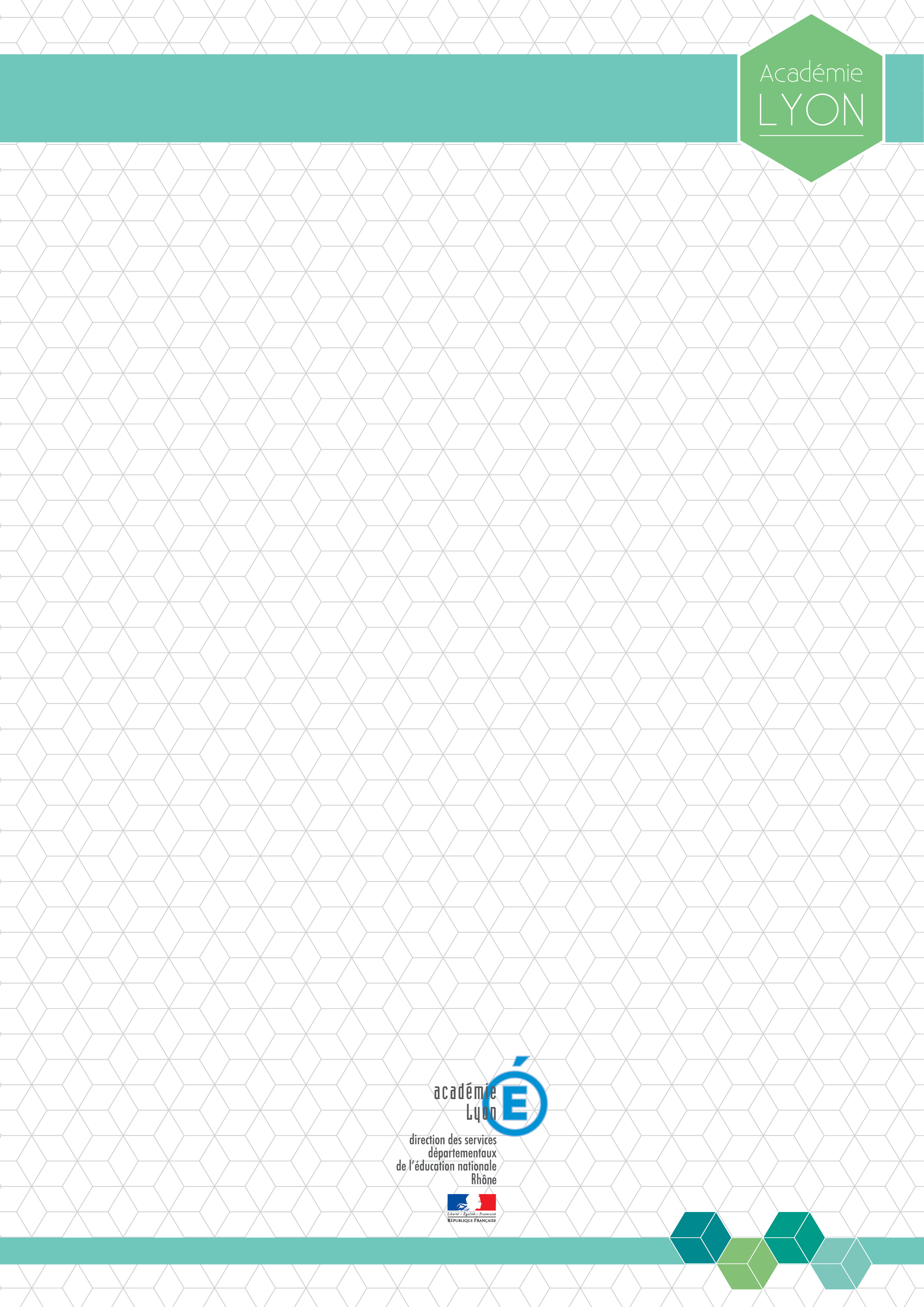 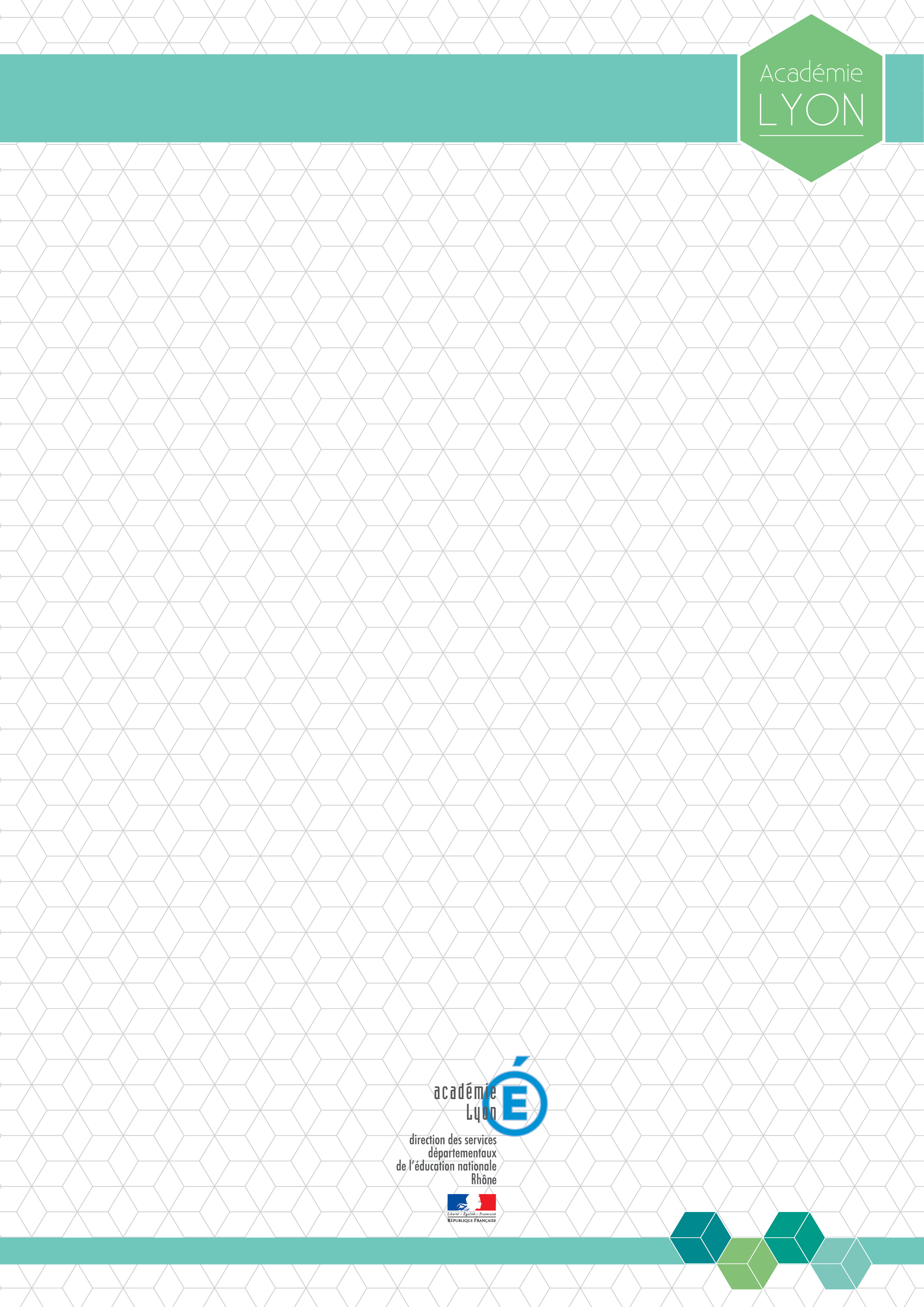 Projet pédagogique Arts Plastiques  - Module d’apprentissage avec intervenantCet imprimé est à renseigner conjointement par l’(les) enseignant(s) et l’intervenant.
Il doit être adressé à l’IEN au moins 3 semaines avant la première intervention.L’intervention ne peut débuter avant la validation du projet par l’IEN.Compétences travaillées en arts plastiques DESCRIPTION DU CONTENU DU PROJET  Commentaire du CPAP : ……………………………… en date du ……………………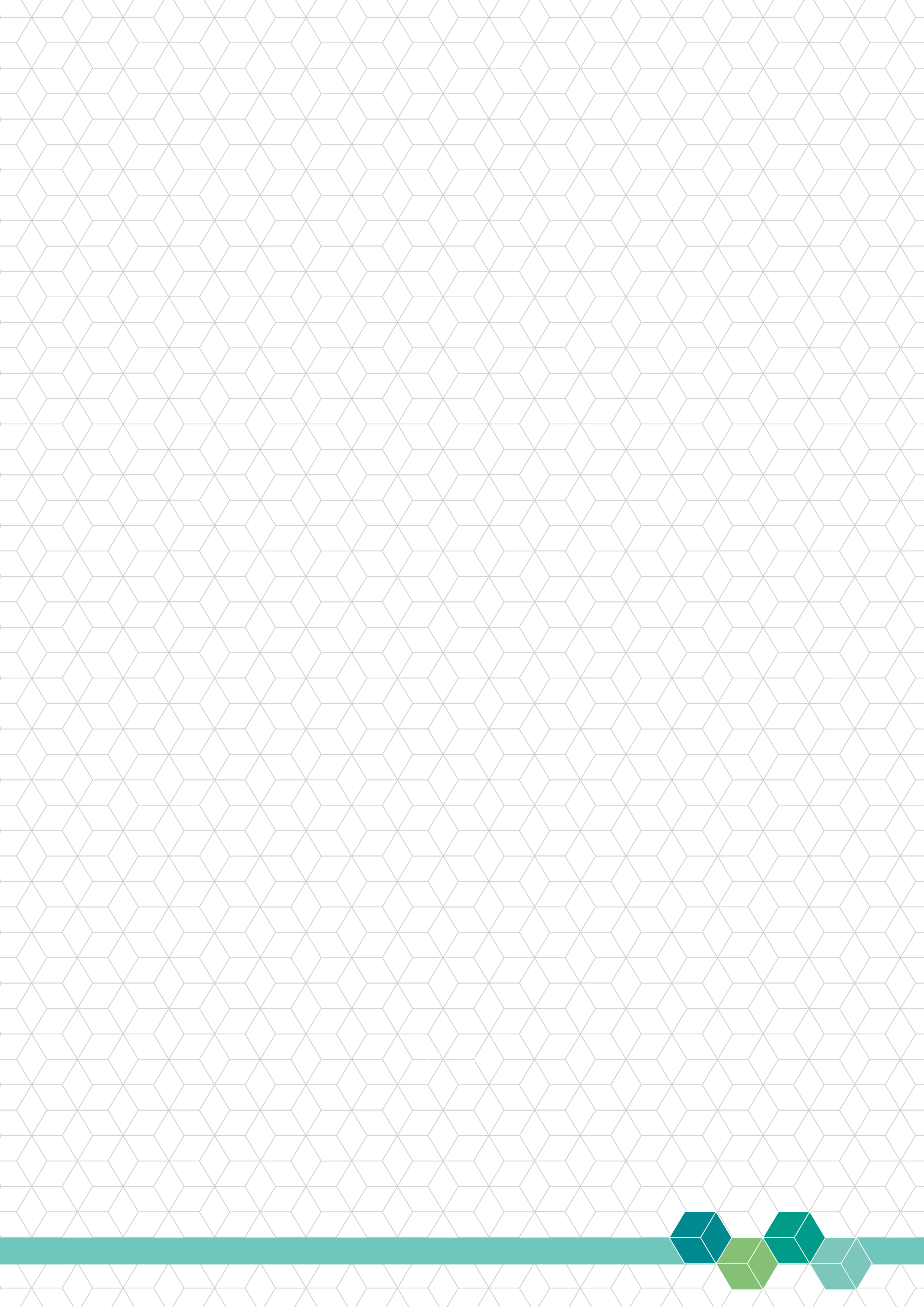 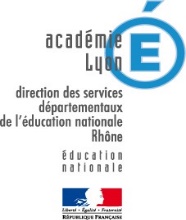 : Année scolaire : Circonscription :École : Adresse :: Nombre de classes engagées :Intervenant : Bénévole – Rémunéré: Niveaux de classes :Présence d’une convention partenariale :Oui                 NonSignée avec…: Nom des enseignants :Présence d’une convention partenariale :Oui                 NonSignée avec…: Pour le cycle 1 : 	 Choisir différents outils, médiums, supports en fonction d’un projet ou d’une consigne et les utiliser en adaptant son geste 	 Pratiquer le dessin pour représenter ou illustrer, en étant fidèle au réel ou à un modèle, ou en inventant       Réaliser une composition personnelle en reproduisant des graphismes. Créer des graphismes nouveaux        Réaliser des compositions plastiques, seul ou en petit groupe, en choisissant et combinant des matériaux, en réinvestissant des techniques et des procédés        Décrire une image, exprimer son ressenti ou sa compréhension en utilisant un vocabulaire adaptéCf. BO n°2 du 26 mars 2015Pour le cycle 2 et le cycle 3  « Les quatre compétences énoncées ci-dessous se travaillent toujours de front, lors de chaque séquence et non successivement » Cf. BO spécial N°11 du 26 novembre 2015Expérimenter, produire, créerMettre en œuvre un projet artistiqueS’exprimer, analyser sa pratique, celle de ses pairs ; établir une relation avec celle des artistes, s’ouvrir à l’altéritéSe repérer dans les domaines liés aux arts plastiques, être sensible aux questions de l’art« Ces compétences sont développées et travaillées à partir de trois grandes questions proches des préoccupations des élèves » Cocher les items plus spécifiquement travaillés.Joindre obligatoirement la description du contenu du projet Nombre d’heures d’intervention par classe :Jour et horaire de l’intervention par classe : Période : du                                    auOrganisation (classe entière, groupes…) :Éventuellement, demande d’aide des conseillers pédagogiques ou animateurs spécialisés :Éventuellement, demande d’aide des conseillers pédagogiques ou animateurs spécialisés :Bilan du projet d’arts plastique précédent : (compétences acquises)Bilan du projet d’arts plastique précédent : (compétences acquises)État des lieux : (besoins identifiés pour le projet actuel)État des lieux : (besoins identifiés pour le projet actuel)Titre du projet : Titre du projet : Lien avec le projet d’école et son volet culturel :Lien avec le projet d’école et son volet culturel :Place du projet d’arts plastiques dans le PEAC (ce qu’a fait cette cohorte d’élèves auparavant, ce qu’il est prévu qu’elle aborde ensuite ; quelle prise en compte des autres domaines artistiques dans ce projet ?)Place du projet d’arts plastiques dans le PEAC (ce qu’a fait cette cohorte d’élèves auparavant, ce qu’il est prévu qu’elle aborde ensuite ; quelle prise en compte des autres domaines artistiques dans ce projet ?)Objectifs du projet : que souhaitez-vous faire avec ces élèves ? Si le projet concerne l’école entière, préciser les objectifs par cycle.Cycle 1 :Cycle 2 :Cycle 3 :Objectifs du projet : que souhaitez-vous faire avec ces élèves ? Si le projet concerne l’école entière, préciser les objectifs par cycle.Cycle 1 :Cycle 2 :Cycle 3 :Moyens mis en œuvre et étapes de déroulement du projet : quelles seront les activités des élèves ? Comment se déclineront-elles sur l’année ? Quels temps de régulation entre les partenaires ? Quels liens éventuels avec d’autres disciplines ? Y aura-t-il une valorisation du projet (exposition, spectacle…, dates) ? …Moyens mis en œuvre et étapes de déroulement du projet : quelles seront les activités des élèves ? Comment se déclineront-elles sur l’année ? Quels temps de régulation entre les partenaires ? Quels liens éventuels avec d’autres disciplines ? Y aura-t-il une valorisation du projet (exposition, spectacle…, dates) ? …Rôle et place de l’enseignant dans le déroulement du projet et au cours des séances.Tâches confiées à l’intervenant.Modalités d’évaluation : quels indicateurs vous permettront de constater l’acquisition des compétences cochées dans le projet ? Si le projet concerne l’école entière, préciser les modalités d’évaluation par cycle.Cycle 1 :Cycle 2 :Cycle 3 :Modalités d’évaluation : quels indicateurs vous permettront de constater l’acquisition des compétences cochées dans le projet ? Si le projet concerne l’école entière, préciser les modalités d’évaluation par cycle.Cycle 1 :Cycle 2 :Cycle 3 :Points positifsPoints à développerInformation sur le coût du projet : Information sur le coût du projet : Vacations horaire pour l’intervenant extérieur :Nombre d’heures d’intervention :Montant total de l’intervention : Achat de fournitures : Les financeurs, leurs financements :Signature des enseignants :Signature de l’intervenant :Validation de l’Inspecteur de l’Éducation Nationale : Date :Signature :